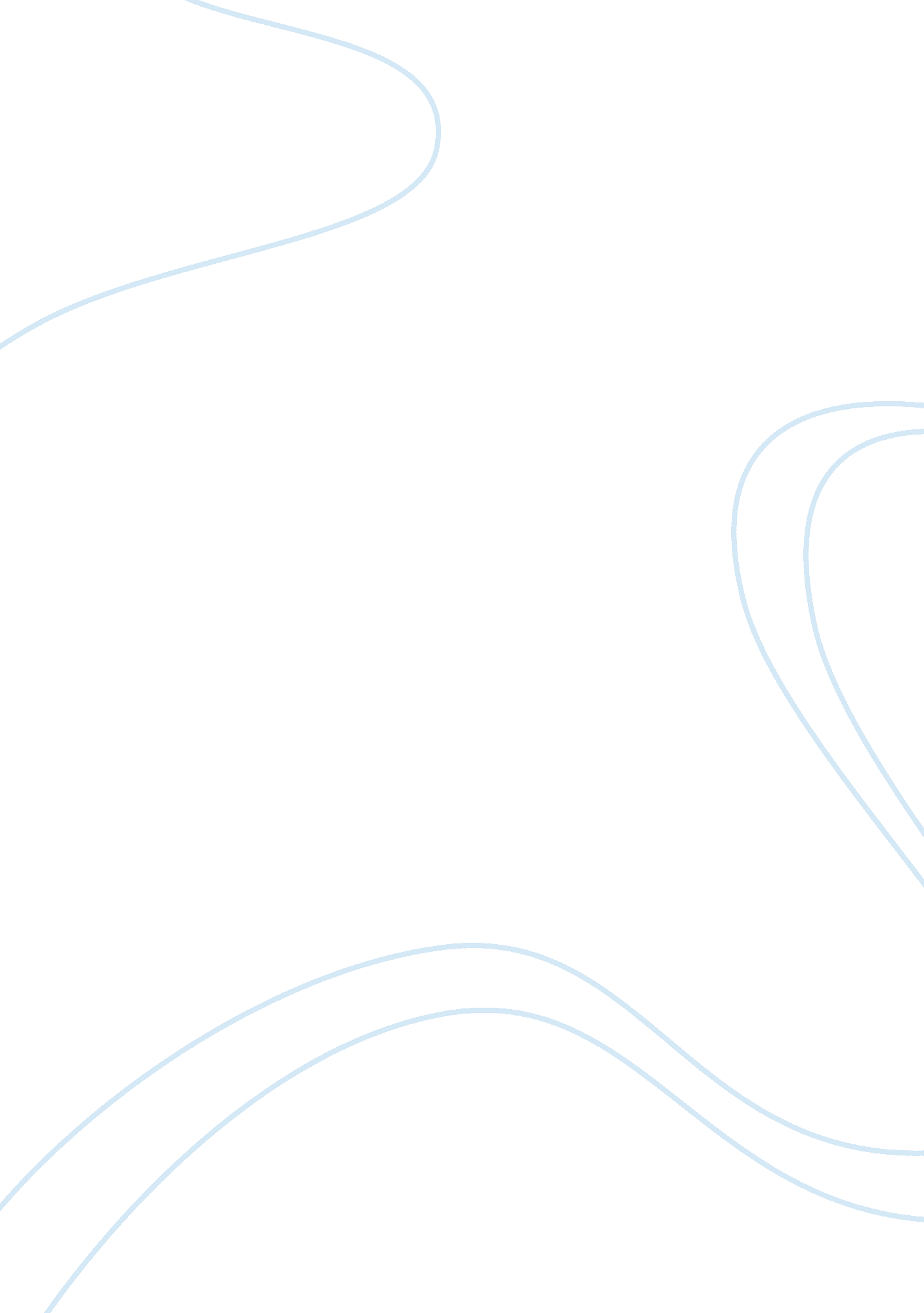 Why delivering the organizational goals aimed at.Business, Management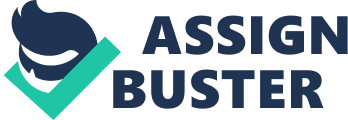 Why People Analytics Projects FailIntroductionUnderstanding people data is challenging forsome HR experts. People analytics is just viable when data collection iscentered around accomplishing a specific management aim, for example, enhancingpotential management forms, for example, enlistment or maintenance, or toillustrate HR’s commitment to the esteem/ROI of these procedures. In spite ofthis central idea of people analytics, many organizations just break down the data closest to hand – with the outcomesbeing definitely not conscious. At last impromptu data examination perpetuallycloses in project disappointment, conveying just a squandered spending plan anda conviction that people analytics is simply buildup. As most specialized analysts will let you know, people analytics project disappointment more often t comes down to only acertain factor: it basically implies that barely any vital relationships couldbe found in the data. This reviews will give you harness peopleanalytics, and maintain a strategic distance from project failure, by exhibitingan efficient, financially savvy philosophy for making strong data sets thatconnect. We will be centered on two devices: the People Metrics DefinitionProcess and People Metrics Definition Workshop for Operational ManagersTheFour-Brick People Analytics StandardThe People Metrics Definition Processmethodology holds the introduction that the essential – and maybe just –purpose behind putting resources into people programs –, for example, enrollment, improvement, progression arranging, and pay – is to convey theworkforce abilities required to drive the worker execution expected toaccomplish particular authoritative goals. Graphically, this can becommunicated as takes after: PeopleProgrammer-Workforce Competencies- Employee Performance-Organizational Goals. If any connection in this Four-Brick PeopleAnalytics Model is broken, it means that investments in people programs are notdelivering the organizational goals aimed at. The quality of a connection between any twobricks in the model is alluded to as the measurable relationship. At the pointwhen two pieces are related, an adjustment in the estimations of one brick canbe anticipated from an adjustment in the estimations of the other. How about weplace this into a certifiable illustration, a preparation program enhancesworkers’ competency scores, which thus brings about an anticipated, relatingincrement in representative execution appraisals. This should reveal theproficiency and employees’ achievement related. Where the relationship betweenproficiency and employee achievement is poor, then the training then preparingprograms which improve competency scoreswon’t bring about employee achievement. From a business point of view, thisimplies the preparation spend was a squandered project. Sourcesof People DataData sourcesfor employee PerformanceWorker performance data is regularly producedby managers as multidimensional ratings got during audits. A worker performancerating ought to just mirror the representative’s capability to add toorganizational goals. Note that the term potential is utilized intentionally tounderscore that employee/worker who doesn’tcompletely add to organizational goals today. May do so in the future if theyare well trained and developed. A common error here is confusing employeeperformance measures with competency measures, which we define next. Datasources for CompetencyCompetencies are detectable employee behaviorsdeliberate to drive the performance required to accomplish organizationalgoals. The word “ deliberate” is used to emphasize that the only way of knowingwhether the organization is investing in the right competencies is to measuretheir relationship with employee performance. If the relationship is low, itwould be reasonable to assume that the organization is working with the wrongcompetencies. Datasources for People ProgrammeProgramme data usually reflects the competencyof talent management programmes such as the duration of time it takes to fill ajob role, the cost of delivering a training program, and so on. Programme datais usually sourced via the owner of the relevant people process. Data sourcesfor organizational GoalsOrganizational goal data reveals the level towhich business goal is being accomplished. This data is often expressed infinancial terms, although there is an increasing drive towards the inclusion ofcultural and environmental measures. A common and vital error to avoid here isto consider workforce objectives rather than organizational goals.  How to create booming people data sets withstrong correlations Here are four resolutions for creating aFour-Block People Analytics model that actually relates: 1. People Metrics Definition ProcessThe most famous excuse for poor correlations isusing data not categorically generated with anassigned purpose in mind. The best way to get a successful people analytics project is to use a PeopleMetrics Definition Process. 2. ThePeople Metrics Definition for Operational Managers: Probably the second most famous excuse for a failed relationship in the Four-Block PeopleAnalytics model is the use of illogical employee performance data. Illogicalperformance data is usually the result of managers not knowing what goodresults looks like in their work teams. This means that the organization lacksan analytical basis for differencesbetween its high and low performers which turns the allocation of improvement, allowance and succession expenditures into a potential lottery. 3. LimitedRange, Babies, and BathwaterAnother issue that originates from notappropriately recognizing high and low performing representatives is known asRestricted Range. Limited range implies that colleague execution ratings have atendency to be grouped around the center instead of utilizing the fullexecution rating range. Forexample, the graph below expresses a typical team performance distribution ofan organization using a 1 (poor performance) to 6 (high performance) ratingscale. Note the number of ratings clustered around 4 and 5 instead of using thefull 1 – 6 range: There are numerous conceivable explanationsbehind the limited range. Here and therethis is on account of managers to recognize what great performance looks likeas talked about above. Another basic reason is that with a specific end goal tokeep up group solidarity, they maintain a strategic distance from low scores; on the other side, they may avoid high scores in order to stay away fromsentiments of partiality. Limitedrange carries two vital implications: 1. Limited range not only limits employee reviews, by definition, it also seriously limits the possibility of decent Four-BlockPeople Analytics Model relationship. 2. If everyone in a group has a relating review, then managers must be usingsome other basis, some other scale even, for making advancement and salarydecisions. Classified scales cannot be good for group attitude or guidingemployee development, compensation and succession planning investments. Addressing limited range is usually anexpanding issue with causes that must be carefully understood before attemptingan intervention. One solution usuallyinvolves analyzing to managers that more differentiation between their high andlow performers will result in the right group members getting the rightimprovement which in turn will result in higher group performance for themanager. 4. Professional reasons why data may not attachtogetherFinally, there are some expert statisticalreasons why the Four-Block People Analytics Model data may not relate, such as:    Thedata set may not be broad enough (example you need a lot of data for significant analysis)    Ifyou’re using manual techniques, the data may not be sufficiently normallydistributed. This is another good reason for the organization to consider transiting to the use of machine learningtechniques. Majorreasons responsible for failuresThere are many factors of project failure andthe unsuccessful project will have its own controversy. At times it is the alone trigger event that results infailure, It is a compound set of problemthat bong and cumulatively end in failure. Thefollowing list of 30 most common mistakes that complement to, the failure ofprojects: Leadership·       Assigning a sponsor who failsto take account of the project seriouslyor who thinks that the Project Manager is the only individual for making theproject successful·       Assigning a Sponsor who lacksacquaintance, time or training, seniority to perform the role effectively andefficiently·       Failure to create a leadershipstructure appropriate to the needs of the project. ·       When Project Manager lacks theinterpersonal or organizational talents to bring people to unity and makethings happen·       Failure to create effectiveleadership in one or more of the three leadership domains i. e. technical, organizational and business.   ·       Failure to find the rightstage of project oversight. TeamAffairs ·       The Project Manager’s failureto tackle poor team dynamics results in the rest of the team becomingdisengaged ·       Lack of clear duties results in confusion. ·       Choosing the most readilyaccessible individual to fill a part as opposed to waiting for the individualwho is best qualified ·       The gathering does not havethe Subject Matter Expertise expected to finish the project effectively ·       Inability to give team properpreparing for either the innovation beingused, the procedures the group will utilize or the business space in which theframework will work.·       Practices that undermine teammotivation and inspiration ·       Pushing a team that is alreadytired of doing even more over time. Aimand Objectives ·       Inability to report the” why” into a brief and clear vision that can be utilized to conveythe project’s objective to the association and as a point of convergence forplanning·       Inability to comprehend thewhy behind the what brings about a project conveying something that neglects tomeet the genuine needs of the company.·       Inability of coordinationbetween multiple projects spread throughout the company results in differentprojects being misaligned or potentially in conflict with each other    ·       Project characterizes itsvision and objectives, however, thereport is put on a rack and never utilized as a guide for resulting basicleadershipTakeAwayPoor relationships in the Four-Block PeopleAnalytics Model are a stark update that individuals examination data should begathered in view of particular business goal results. Utilizing some other typeof data at last outcomes just in wasted and assets. This approach must be onethat includes operational managers, whoare each basic to the meaning of measurements to be utilized. At exactly thatpoint can individuals examination really convey on all that it guarantees. 